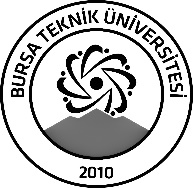 BURSA TEKNİK ÜNİVERSİTESİLİSANSÜSTÜ EĞİTİM ENSTİTÜSÜBURSA TEKNİK ÜNİVERSİTESİLİSANSÜSTÜ EĞİTİM ENSTİTÜSÜBURSA TEKNİK ÜNİVERSİTESİLİSANSÜSTÜ EĞİTİM ENSTİTÜSÜÖĞRENCİ BİLGİLERİÖĞRENCİ BİLGİLERİÖĞRENCİ BİLGİLERİÖĞRENCİ BİLGİLERİAdı- SoyadıAdı- SoyadıHülya AYDINHülya AYDINAnabilim DalıAnabilim DalıUygulamalı MatematikUygulamalı MatematikDanışmanıDanışmanıDr. Öğretim Üyesi Burhan ALVEROĞLUDr. Öğretim Üyesi Burhan ALVEROĞLUSEMİNER BİLGİLERİSEMİNER BİLGİLERİSEMİNER BİLGİLERİSEMİNER BİLGİLERİSeminer AdıSeminer AdıYüzeyi pürüzlü yavaşlayarak dönen disk üzerindeki Newtonyan akışın incelenmesiYüzeyi pürüzlü yavaşlayarak dönen disk üzerindeki Newtonyan akışın incelenmesiSeminer TarihiSeminer Tarihi  03/01/2024  03/01/2024Seminer Yeri Seminer Yeri G351Saat: 10.45Online Toplantı Bilgileri Online Toplantı Bilgileri Açıklamalar: Bu form doldurularak seminer tarihinden en az 3 gün önce enstitu@btu.edu.tr adresine e-mail ile gönderilecektir.Açıklamalar: Bu form doldurularak seminer tarihinden en az 3 gün önce enstitu@btu.edu.tr adresine e-mail ile gönderilecektir.Açıklamalar: Bu form doldurularak seminer tarihinden en az 3 gün önce enstitu@btu.edu.tr adresine e-mail ile gönderilecektir.Açıklamalar: Bu form doldurularak seminer tarihinden en az 3 gün önce enstitu@btu.edu.tr adresine e-mail ile gönderilecektir.